Jack red/black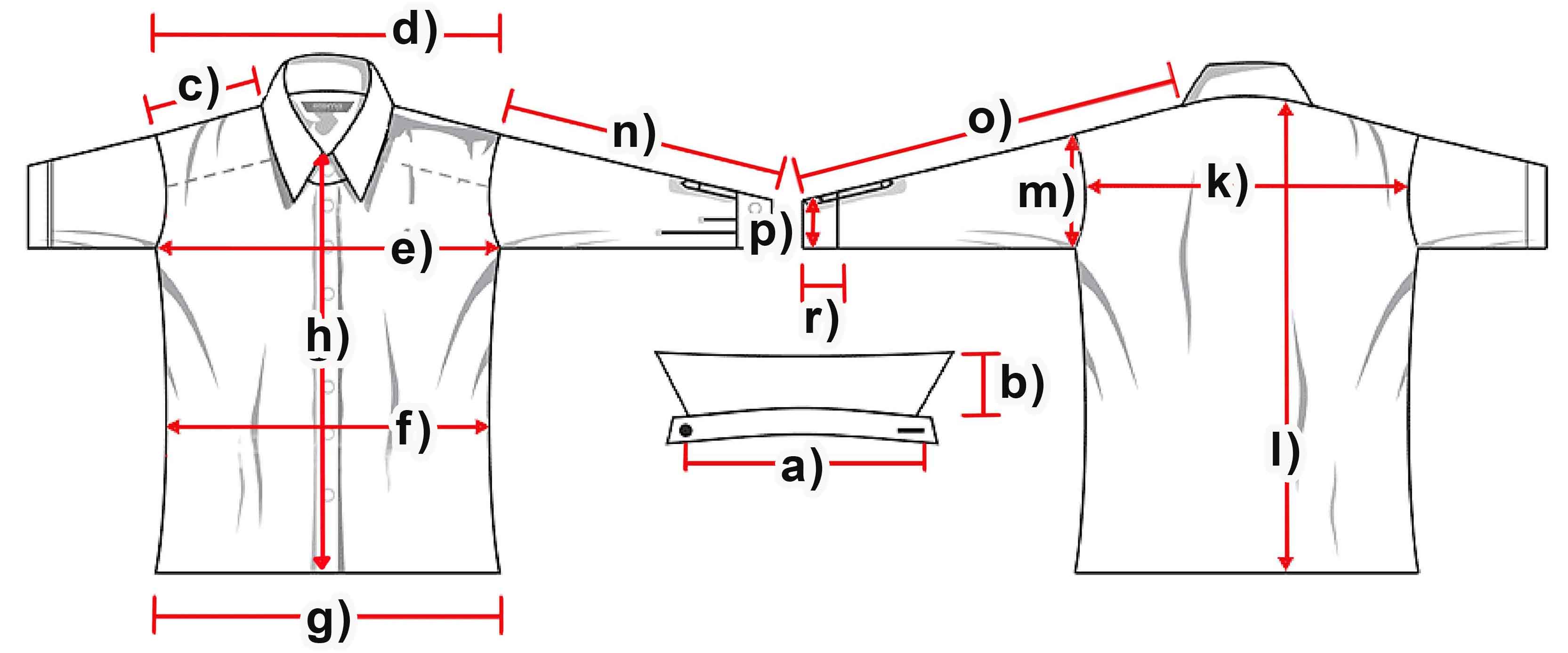 Measure (cm)SMLXLXXL3XLa) Collar width38,5414243,545,547b) Collar height777777c) Shoulder17,51818,5192022d) Shoulders total48,550,5535557,559,5e) Chest545862,565,57073f)  Waist52,5566062,56770g) Hem54,5596365,57173,5h) Placket63,565,568687070k) Back width45,547,550525456,5l)  Hull lenght72,575787880,580,5m) Armhole262728293031n) Arm length61,56265656868o) Arm + Shoulder798183,5858890p) Cuff width11121212,51313,5r) Cuff height181818181818